Протокол заседания педагогического совета МКОУ  СОШ с.Карман  Дигорского  района№2                                                              от 9 ноября 2016 года.Председательствовал  директор  МКОУ  СОШ с.Карман  Созаева Э.Ю.Присутствовали все члены  педагогического  совета.                                       Повестка дня:1.Итоги  успеваемости-посещаемости  учащихся  за 1-четверть  2016-2017 учебного года и результаты  мониторингов  в 9-11 классахРабота с одаренными детьми (итоги школьного этапа предметных олимпиад)2.Самореализация  и  самосоциализация  личности школьника  и педагога в  условиях  новой  образовательной  среды (док.зам.дир.по ВР Цабиева Б.Г)3.Утверждение положений в соответствии с ФЗ «Об образовании» (докл. директор школы Созаева Э.Ю.)      По первому  вопросу повестки дня слушали зам.директора по УР Царакову А.А.     В своем выступлении Царакова А.А. отметила ,  что количество учащихся на начало года составляло 172 человека. В течение четверти прибывших не было, выбыла учащаяся 1 класса Габуева Л. (в МКОУ ООШ с.Синдзикау)      Из  171 обучающегося в конце четверти аттестованы 84 (обучающиеся 3-4 классов в количестве 66 человек и обучающиеся 5-9 классов в количестве 68 человек)     Не аттестованы учащиеся 1,2,10,11 классов.    Анализируя итоги успеваемости, качества обучения, Царакова А.А. представила наглядный материал в виде таблиц, диаграммы знаний учащихся.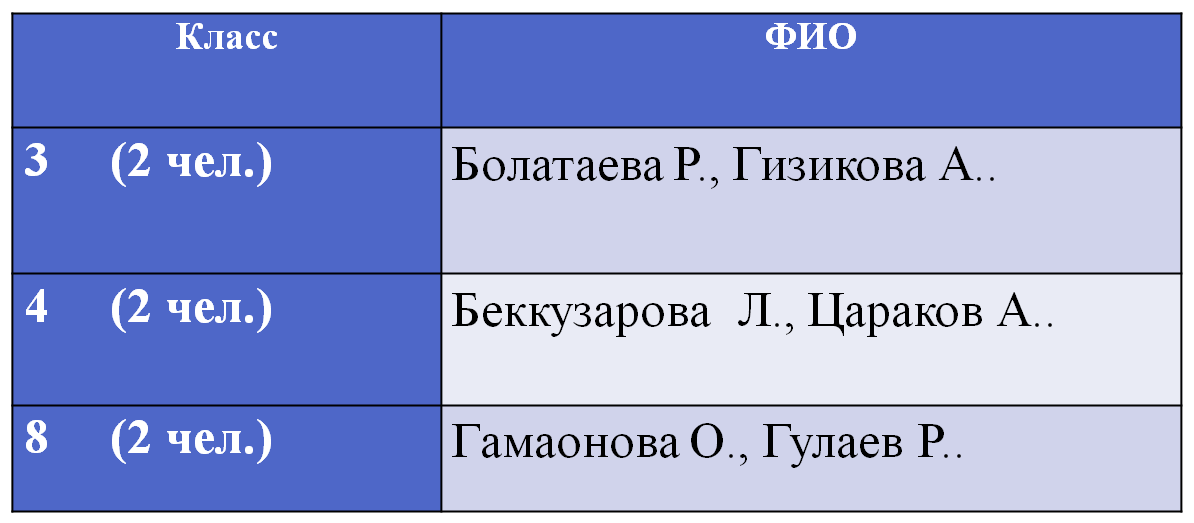 Хорошисты - 28 человек -16 % Резерв (имеют 1 тройку) – 10 человек – 5,8% Учащиеся, не аттестованные в  1 четверти Информация об учащихся, которые подтвердили оценку Итоги успеваемости уч-ся за 1 четверть                     Итоги  школьного этапа олимпиад                  Итоги  школьного этапа олимпиад    Сравнительный  анализ административных контрольных работ      По сравнению с 1 четвертью 2015-2016 учебного года наблюдается снижение успеваемости. Уменьшилось количество отличников и успевающих на «4» и «5» (на 7 человек).  Количество учащихся  с одной «3»  остается большим. Выступили: Созаева Э.Ю., Калагова Л.Т., Цабиева Б.Г., Цаллаева Э.Э.                                                  Решили:1.Усилить работу над повышением успеваемости, качества знаний учащихся.2.Классным руководителям пригласить родителей неуспевающих учеников на заседание Совета профилактики.3.Учителям-предметникам развивать интерес к предмету, создавать на уроках и во внеурочное время атмосферу сотрудничества с учащимися, проводить индивидуальную работу с неуспевающими и одаренными учащимися.4.Наладить работу школьных МО.    По второму вопросу  повестки дня слушали зам.директора по ВР Цабиеву Б.Г.   «Переориентация образования и воспитания на саморазвитие  и самореализацию личности. Такой подход к школьному образованию предоставляет возможность создания нетрадиционного личностного развития и самосовершенствования.    Для того, чтобы достичь самореализации каждого члена общества ,необходимо расширить сеть взаимодействий внутри семьи, между семьями, районами, селами, группами сел, то есть насытить потребности в общении. Для этого необходимо расширить доступ населения к информационным ресурсам, поскольку  сравнение себя с другими, проникновение в широкий мир заставляет человека познавать самого себя, повышает интерес человека к своим истокам.    Главная цель- воспитание и развитие свободной, жизнелюбивой, талантливой личности, обогащенной научными знаниями о природе и человеке, готовой к созидательной творческой деятельности и нравственному поведению.  Главные задачи:1)научить мыслить, развивать интеллект2)воспитать чувства (формирование нравственных отношений)3)укрепить здоровье Целевые ориентации     Можно выделить четыре уровня образовательно-воспитательных целей:1)цели государственной образовательной политики2)региональные социально-воспитательные цели3)цели развития данного учреждения дополнительного образования4)цели как планируемые результаты развития личности обучающегося  Цели высшего уровня- это цели государственной образовательной политики:- формирование физически здоровой, духовно богатой, высоконравственной, образованной личности, патриота России, уважающего традиции и культуру своего и других народов;- воспитание гражданственности, уважения к правам и свободам человека, ответственности перед собой и обществом;- формирование целостного научного мировоззрения ,экологической культуры, создание предпосылок для вхождения в открытое информационно-образовательное пространство;- разностороннее развитие детей, их познавательных интересов, творческих способностей, общеучебных умений, навыков самообразования, создание условий для самореализации личности.   Большое место в целях воспитания отводится ориентации на национальную культуру как среду, способствующую духовному и нравственному развитию ребенка. При этом семья играет приоритетную роль в воспитании детей»                                            Решили:     Принять к сведению информацию зам.директора по ВР Цабиевой Б.Г. о самореализации и самосоциализации личности школьника в условиях новой образовательной среды.3.Слушали директора школы Созаеву Э.Ю.по вопросу принятия локальных актов.                                                  Решили: принять1.Положение о родительском комитете класса МКОУ СОШ с.Карман Дигорского района2.Положение о родительском собрании МКОУ СОШ с.Карман3. Положение о родительском комитете МКОУ СОШ с.Карман4. Положение о пропущенных уроках в МКОУ СОШ с.Карман5.Положение о добровольной пожарной дружине МКОУ СОШ с.Карман. Председатель пед.совета:                                       /Созаева Э.Ю./ Секретарь пед.совета:                                             /Киргуева С.А/Класс ФИО 3    (4 чел.) Гатеева Д., Меладзе С., Дзотцоева В., Цаголова К.. 4    (5 чел.) Дзбоев Р., Олисаев В., Сабанов А., Цаллаев Х., Царукаева М.. 5   (4 чел.) Гамахарова А., Мамукаева В., Цаллаева В., Царакова Л.. 6   (5 чел.) Болатова А., Мамаладзе Н., Мамукаева М., Олисаева А., Хозиев З.. 7   (3 чел.) Беккузарова А., Бекоева М., Гатеева А.. 8   (3 чел.) Годзоева Л., Дзбоева В., Мсоева М.. 9   (4 чел.) Алборова М., Марзоева М., Салказанова М., Чехоева Ф.. Класс ФИ уч-ся Предмет ФИО  учителя 3   (2 чел.) Дзотцоева В. Цаголова К. Английский язык Русский язык Дегтярева М.С. Макоева М.С. 9   (2 чел.) Алборова М. Салказанова М. Биология Осетинский язык Калагова Л.Т Цаллаева З.В. Класс ФИ уч-ся Предмет ФИО  учителя 3 (5 чел.) Газанов С. Нигкоева А. Сохиева Ф. Цабиев А. Чехоева В. Английский язык Английский язык Английский язык Английский язык Математика Дегтярева М.С. Дегтярева М.С. Дегтярева М.С. Дегтярева М.С. Макоева М.С. 4 (2 чел.) Айларов А. Бозрова А. Осетинский язык Осетинский язык Царгасова И.Г. Царгасова И.Г. 5 (2 чел.) Гатеев А. Цабиева А. Биология Математика Калагова Л.Т. Кесаонова Э.Т. 8 (1 чел.) Дзбоева А. Математика Кесаонова Э.Т. Класс ФИ уч-ся Предмет ФИО  учителя 3 (5 чел.) Газанов С. Нигкоева А. Сохиева Ф. Цабиев А. Чехоева В. Английский язык Английский язык Английский язык Английский язык Математика Дегтярева М.С. Дегтярева М.С. Дегтярева М.С. Дегтярева М.С. Макоева М.С. 4 (2 чел.) Айларов А. Бозрова А. Осетинский язык Осетинский язык Царгасова И.Г. Царгасова И.Г. 5 (2 чел.) Гатеев А. Цабиева А. Биология Математика Калагова Л.Т. Кесаонова Э.Т. 8 (1 чел.) Дзбоева А. Математика Кесаонова Э.Т. № Класс ФИ уч-ся Предмет Учитель 1 3 Созаева К. Английский язык Дегтярева М.С. 2 5 Магаева Ф. Английский язык Дегтярева М.С. 3 5 Марзоев З. Математика Кесаонова Э.Т. 4 5 Тедеев А. Математика Кесаонова Э.Т. 5 5 Торчинова А. Английский язык Дегтярева М.С. 6 7 Цабиев Т. Английский язык Дегтярева М.С. 7 9 Бадриева  Л. Осетинский язык Осетинская лит. Обществознание Цаллаева З.В. Цаллаева З.В. Цабиева Б.Г. 8 9 Бекоева М. Обществознание Цабиева Б.Г. 9 9 Зурапов М. Химия Едзаева Л.М. 10 9 Зурапов С. Английский язык Осетинский язык Осетинская лит. Химия Дегтярева М.С. Цаллаева З.В. Цаллаева З.В. Едзаева Л.М. 11 9 Мамукаев  А. Осетинская лит. Обществознание Химия Цаллаева З.В. Цабиева Б.Г. Едзаева Л.М. 12 9 Мамукаев  Б. Осетинская лит. Осетинский язык Обществознание Химия Цаллаева З.В. Цаллаева З.В. Цабиева Б.Г. Едзаева Л.М. Класс ФИ ученика Статус Статус 2015-2016 уч.г. 1-я четверть 2016-2017 уч.г. 3 Гизикова А. отличница отличница 3 Дзотцоева В. отличница хорошистка 3 Цоголова К. хорошистка хорошистка 3 Гатеева Д. хорошистка хорошистка 3 Меладзе С. хорошист хорошист 3 Цабиев А. хорошист имеет одну «3» по англ. языку 3 Сохиева Ф. хорошистка имеет одну «3» по англ. языку 4 Беккузарова Л. хорошистка отличница 4 Цараков А. хорошист отличник 4 Дзбоев Р. хорошист хорошист 4 Олисаев В. хорошист хорошист 4 Бекоев С. хорошист имеет  одну  «3» по англ. языку 4 Сабанов А. хорошист хорошист 4 Цаллаев Х. хорошист хорошист 4 Царукаева М. хорошистка хорошистка 5 Гамахарова А. хорошистка хорошистка 5 Гатеев А. хорошист хорошист 5 Дзалаев Б. хорошист имеет  три  «3» по англ. языку, биологии, русс. лит. 5 Мамукаева В. хорошистка хорошистка 5 Цабиева А. хорошистка имеет  одну  «3» по математика 5 Цаллаева  В. хорошистка хорошистка 5 Царакова Л. хорошистка хорошистка Класс Колич. уч. Кол-во отличников Кол-во хоро-шистов С одной «4» С одной «3» Неуспе-вающие  % успеваемости Качество знаний% 1 16 - - - - - - Без оценок 2 21 - - - - - - Без оценок 3 16 2 2 2 5 1 93 37 4 12 2 5 - 2 - 100 58 5 18 - 4 - 2 4 77 22 6 13 - 5 - - - 100 38 7 24 - 3 - - 1 92 21 8 11 2 3 - 1 - 100 45 9 12 - 4 2 - 6 50 33 по школе 143 6 26 4 10 12 87 36 № Предмет 2015 -2016 уч.год 2015 -2016 уч.год 2015 -2016 уч.год 2016 -2017 уч.год 2016 -2017 уч.год 2016 -2017 уч.год № Предмет Кол-во уч-ся Победители Призёры Кол-во уч-ся Победители Призёры 1 Русский язык 26 8 3 16 - 2 2 Русская лит 4 - - 17 - - 3 Осет. язык 19 4 5 23 2 3 4 Осетинская лит. 20 12 5 19 5 7 5 Англ. язык 14 - 1 15 - - 6 Математика 37 4 2 39 1 6 7 История 10 2 2 24 1 2 8 Обществознание 10 4 1 15 2 2 9 География 16 2 3 17 1 3 10 Физика 15 6 7 11 - - 11 Химия 11 2 - 8 - 3 12 Биология 22 8 2 25 - 6 13 ОБЖ - - - 7 - - 14 Технология - - - 11 3 3 15 Черчение 1 1 - - - - 16 Физкультура - - - 4 - 4 17 Право - - - 2 - 2 Итого: 205 53 31 253 15 43 № Фамилия Имя Класс  Предмет                Победитель Предмет                 Призер 1 Дзотцоева Элеонора 5 Технология 2 Мамукаева Вероника 5 Математика Осетинская литература 3 Тедеева Залина 5 Технология 4 Царакова Лана 5 Технология История 5 Болатова Амина 6 Математика Осетинская литература Технология 6 Олисаева Анна 6 Осетинская литература Технология 7 Бекоева Мария 7 Осетинская литература Биология 8 Царукаева Эльвира 7 Осетинская литература Биология 9 Беккузарова Алина 7 Осетинская литература 10 Гамаонова Ольга 8 Осетинский язык Математика История Осетинская литература Биология Химия 11 Годзоева Лаура 8 Русский язык 12 Гулаев Родион 8 Химия География 13 Дзбоева Алана 8 Биология 14 Дзбоева Валерия 8 География Осетинская литература Осетинский язык 15 Мсоева Марианна 8 Осетинская литература № Фамилия Имя Класс  ПредметПобедитель Предмет Призер 16 Алборова Мария 9 Обществознание 17 Марзоева Мадина 9 Обществознание 18 Салказанова Мальвина 9 Осетинский язык 19 Боциев Солтан 10 Осетинская литература 20 Гудиев Чермен 10 Биология 21 Надгериева Диана 10 Осетинская литература 22 Халиев  Георгий 10 География 23 Байсонгурова Карина 11а Осетинская литература 24 Гасинов Аскер 11а Математика Физкультура 25 Гатеева Снежанна 11б Право Русский язык 26 Караева Оксана 11а Математика 27 Мамукаев Мурат 11б Физкультура 28 Сосранов Сослан 11б Математика Физкультура 29 Цараков Батраз 11б Обществознание Физкультура География Математика Право Класс Класс Русский язык Русский язык Русский язык Русский язык Математика Математика Математика Математика Осетинский язык Осетинский язык Осетинский язык Осетинский язык 2015-2016 2016-2017 2015-2016 2015-2016 2016-2017 2016-2017 2015-2016 2015-2016 2016-2017 2016-2017 2015-2016 2015-2016 2016-2017 2016-2017 2015-2016 2016-2017 Кач.зн % Успев%Кач.зн %Успев.%Кач.зн % Успев.%Кач.зн%Успев% Кач.зн %Успев% Кач.зн % Успев.%2 3 66 100 27 36 60 100 60 87 60 100 55 73 3 4 91 100 60 90 66 100 22 88 75 100 55 73 4 5 43 81 40 67 26 47 37 75 43 81 62 87 5 6 66 100 42 92 58 100 53 92 50 100 58 83 6 7 57 100 43 84 57 100 31 62 78 100 61 85 7 8 72 100 88 88 45 100 30 40 81 100 75 100 8 9 33 100 58 83 50 100 62 87 37 37 30 50 Итого: Итого: 61 97 51 77 51 92 42 75 60 88 56 78 